University of New MexicoNative American Environmental Arts and HumanitiesScholarship Application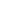 The Native American Environmental Arts and Humanities Scholarship is an interdisciplinary award for Native American Undergraduate students across all UNM colleges who are interested in art and ecology, social justice, environmental justice, and/or species conservation. This application is for Spring 2022 awards. This scholarship is made possible by the Andrew W. Mellon Foundation. The application is due on Tuesday, March 15, 2022 by 5pm. Notifications of awards will be sent on April 30, 2022. Any Questions? Email: ae@unm.eduWho is eligible?  Native American undergraduate students at UNM (includes UNM branch campuses)Students who are interested in art, ecology, environmental justice, and/or species conservation issues are encouraged to apply.Students across all colleges at UNM are eligible and encouraged to apply; preference will be given to students in the Art & Ecology program and students interested in Art & Ecology courses.APPLICATION CHECKLISTApplication SheetPersonal Statement Art portfolio, creative writing, journalistic essay, or academic paper Unofficial TranscriptPlease provide the following information and submit this form with your application materials to ae@unm.edu, no later than 5pm on Tuesday, March 15, 2022.INSTRUCTIONS FOR SUBMISSION OF APPLICATIONWork should be submitted as a single PDF named: NAS_2022_Lastname_Firstname.pdf and should contain the documents in the following order:Application Sheet (next page) Personal Statement: expressing educational goals; where you came from and where you’re going; your motivation for applying for this scholarship. Please highlight any community work, volunteer work, or service work you have done. What do you hope to achieve with funds received? (These are unrestricted funds and can be used for anything you need to progress through your degree). Statement should be single spaced Times New Roman 12 pt font and no longer than 500 words.Art portfolio, creative writing, or academic paperFor Art Portfolio: Portfolio of up to 10 creative project examples along with an Image List including title, medium, size, year, and any additional information for each project. Media may include images, video/audio, and/or performance, music, theater, dance, etc. For time-based/moving image work, please include a URL in the Image List.For creative writing, journalistic essay or academic paper: Complete written work or an excerpt of up to 10 pages.Unofficial Transcript from UNM Please provide the following information and submit this form with your application materials (PDF) to ae@unm.edu, no later than Tuesday March 15th, 2022 by 5pm. Name:		UNM ID#: _______________Address: 	City State Zip:  	Email:___________________________________   Please circle:  Freshman / Sophomore / Junior / SeniorPhone #:  ________________________________   Full or Part-time Student? __________________ Expected date of graduation: ______________________College Major/Area of Emphasis: _____________________________________________Tribal Affiliation(s): ________________________________________________________Please also complete Section A OR Section B below. Section A: Pursuant to the Indian Arts and Crafts Act of 1990 (P.L. 101-644, as enforced by P.L. 106-497, 114 Stat. 2219, and as amended by P.L. 111-211), if you are enrolled in a state or federally recognized tribe, or are recognized as a “certified Indian artist” by a state or federally recognized tribe, please attach a copy of tribal enrollment or artist certification documentation with this application. Section B: If you are not an enrolled member or certified artist of a state or federally recognized tribe, do you meet any of the following criteria:_________ Enrolled citizen of a Canadian First Nations, Metis, or Inuit community?  Please attach a copy of enrollment documentation. _________ Unenrolled descendant of a federally recognized tribe currently or formerly recognized by or under the jurisdiction of the US government.  Please attach a copy of your CIB/CDIB or other legal verification of descendancy._________ Member of an Indigenous community from Mexico, Central or South America; OR member of a Native Hawaiian or Pacific Islander community within the US or its territories.  Please attach supporting documentation from your community._________ Other.  In an attached document, please provide full explanation and documentation of your Indigenous status and why you do not meet any of the previous criteria.Have you taken an Art & Ecology class, If so, what class(es) and with whom? If not, are you interested and why?Signature: ____________________________________		Date:  ______________________If you are selected as a Scholarship Grantee you will need to submit a follow up report:Headshot PhotoShort Biography (less than 100 words) Thank you letter on how the funding had helped you by July 31, 2022 to ae.unm.edu (1 page max)The University of New Mexico is an Affirmative Action/Equal Opportunity institution.In accordance with the Americans with Disabilities Act, this material is also available in alternate formats upon request.Timeline of Scholarship Rubric & Deadlines ------------⧫-------------------------------⧫-----------------------------------⧫---------------------------⧫---------------January 25th 			 March 15th 			        April 30thth 			July 31st Distribute call for		Deadline for Scholarship; 	        Scholarship 		GranteesApplicants to			Committee begins to review 	        Grantees			Submit Gather Materials		Scholarship Applications        	        Announced 			Follow up													ReportScoring Total Points: ________/25 pts.Score Category0/1 point2 points3 points4 points5 pointsComplete Application ReceivedYes or no?  No---Yes (Completed)Personal StatementStatement is poorlyconstructedand fails toaddressscholarship or community work.Statement is generic,and/or has serious issues with its construction. The work doesn’t fully resolve theconceptual and/or aesthetic issues it engages. The scholarship fails to address the issues at stake in significantdepth.Statementonly gives ageneric sense ofthe student.Statement couldbe constructedbetter, but is well written and gives an idea of the student’s goals, approach to their work, and aspirations. Statement is wellwritten, concise and givesa very clear ideaof the student’sgoals, approachto their work andaspirations.Work Sample(Art portfolio, creative writing, journalistic essay, or academic paper)Work is genericand poorly madedisplaying littleconceptual oraestheticengagement. Sample is poorlyconstructedand fails toaddressscholarship onthe subject.Artwork / writing is not up to standard, the sample fails to address the issues at stake in significantdepth.Artwork shows conceptual/aesthetic engagement but doesn’t go beyond the expected. Writing is good but the constructioncould beimproved or thescholarship isadequate butdoesn’t gobeyond theexpected.Artwork shows good conceptual/aesthetic engagement but could have been executed more strongly. Writing is verygood, but has afew flaws in theconstruction orthe scholarshipcould be pushedmore.Artwork shows very strong conceptual/aesthetic engagement, is original, and is executed well. Writing isexcellent,displayingoriginality ofwork andexcellence inform.Unofficial TranscriptYes or no?No TranscriptStudent’stranscript showsthey met theminimumqualifications, butare notprogressing in aclear mannertowards theirdegree.Student’stranscript showsthey met theminimumqualifications, and areprogressing in aclear mannertowards theirdegree.Student’stranscript showsthey are in good standing as astudent,progressingtowards their degree.Student’stranscript showsthey are anexcellent studentwho is progressingwell in theirstudies.In Course or shows Interested in Art & Ecology?  Yes or no?No Interest Expressed-Describes Interest in Application for the A&E - Yes has taken an A&E course or is currently taking one. 